                                                                                                                                                          Data ___________________                                                                                                                ARKUSZ OBSERWACJI DZIECKA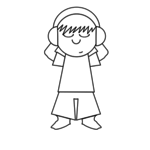 Imię i nazwisko ---------------------------------------------------------------------------Z czym moje dziecko ma największe trudności, jakie są jego problemy?----------------------------------------------------------------------------------------------------------------------------------------------------------------------------------------------------------------------------------------------------------------------------------------------------------------------------------------Proszę opisać jak Pani/Pana dziecko komunikuje się i zachowuje w środowisku domowym i szkolnym ( czy jest nieśmiałe, otwarte, jak wyglądają kontakty z rówieśnikami i dorosłymi, jak lubi spędzać czas, czy lubi wypowiadać się werbalnie, mówić o swoich przeżyciach, itp.)-----------------------------------------------------------------------------------------------------------------------------------------------------------------------------------------------------------------------------------------------------------------------------------------------------------------------------------------------------------------------------------------------------------------------------------------------------------------------………………………………….(podpisy rodziców)